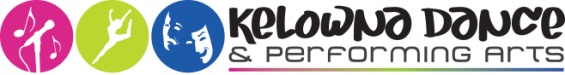 Mark Your Calendar 2018 FEBRUARY -Family Day February 12th – No Classes MARCH - Bits and Buns March 3, 2:00-3:00              -Photo Day March 10      -Spring Break/Easter March 19th – April 2nd – No ClassesAPRIL -Classes resume April 3, 2018 MAY -May 7-12 Kelowna Dance SPIRIT WEEK in KDPA colors!!-Monday May 14th Dress rehearsal at the Kelowna Community Theatre -May Long Weekend May 21st – No Classes JUNE -Recital June 17. 2:30pm and 6:30pm performances at the Kelowna Community Theatre 